REGULAMIN KONKURSU Z FIZYKI ,,OPOWIEŚCI FIZYCZNE”: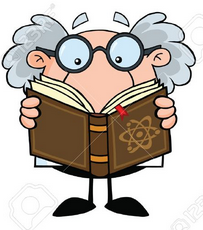 Informacje ogólne:Konkurs z fizyki ,,Opowieści fizyczne” jest konkursem twórczym, który polega na udzielaniu odpowiedzi na zagadki z fizyki. Zagadki konkursowe są napisane w formie opowiadań do interpretacji i analizy z kompletem pytań, na które odpowiedzi uczestnicy wysyłają mailem.Autorką zagadek konkursowych jest Julia Ścisłowska z kl. 3d, a pedagogiczną opiekunką konkursu jest pani Iwona Miklaszewska.Cele konkursu:Zwiększenie i rozwijanie zainteresowania fizykąZachęcenie do niestandardowego rozumowaniaZwrócenie uwagi na piękno i niezwykłość WszechświataPrzebieg konkursu:Na początku danego miesiąca publikowane są zadania, na które odpowiedzi należy wysyłać na adres mailowy:opowiescifizyczne@gmail.comW temacie maila należy napisać imię i nazwisko uczestnika konkursu i klasę, a w treści – odpowiedzi do zadań (mogą być podane jako załącznik – ale wtedy dane uczestnika konkursu muszą być w tym pliku).W każdym miesiącu zadaniem obowiązkowym jest zadanie za 30 pkt, do tego są również 3 zadania do wyboru po 10 punktów każde, z których uczestnicy konkursu wybierają 2, tzn. maksymalna ilość punktów w miesiącu to 30+20=50 pkt.W przypadku rozwiązań częściowych lub nie do końca logicznych uczestnik konkursu otrzymuje mniejszą ilość punktów za dane zadanie. W przypadku braku rozwiązań lub całkowicie nielogicznych rozwiązań uczestnik dostaje 0 punktów. Konkurs ,,Opowieści fizyczne” jest podzielony na 6 serii zadaniowych: seria 1 – październik –  max. 50 pkt seria 2 – listopad –  max. 50 pktseria 3 – grudzień –  max. 50 pktseria 4 – styczeń –  max. 50 pktseria 5 – luty –  max. 50 pktseria 6 – marzec  –  max. 50 pktOceny z serii zadaniowych 1 – 3 są wystawiane w 1 semestrze, a z serii zadaniowych 4- 6 są wystawiane w 2 semestrze. Za zdobycie powyżej 75 punktów w seriach z danego semestru uczestnik konkursu otrzymuje ocenę 5, a za zdobycie powyżej 115 punktów uczestnik otrzymuje ocenę 6.Zwycięzca konkursu otrzymuje dodatkowo ocenę 6 z fizyki wagi 2.Zapraszamy serdecznie do udziału w konkursie !